Trafodwch y ffactorau y dylech eu hystyried cyn dechrau gwaith ffitrwydd gyda cheffyl cystadlu.Disgrifiwch un clefyd mewn rhywogaeth o anifeiliaid a ENWIR, o safbwynt yr hyn sy’n ei achosi, y symptomau a’r strategaethau i’w reoli.Sut y gellir defnyddio gwrthfiotigau'n gyfrifol mewn milfeddygfa?Trafodwch y ffactorau sy'n gallu dylanwadu ar les rhywogaeth o anifeiliaid a ENWIR. 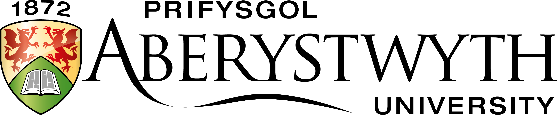 Arholiad MynediadMawrth 2023GWYDDOR ANIFEILIAID A CHEFFYLAU            Amser: 1.5 awr (90 munud)Atebwch DDAU gwestiwnGWYDDOR ANIFEILIAID A CHEFFYLAU            Amser: 1.5 awr (90 munud)Atebwch DDAU gwestiwn